УКАЗГЛАВЫ ЧУВАШСКОЙ РЕСПУБЛИКИО СОЗДАНИИ МОЛОДЕЖНОГО ПРАВИТЕЛЬСТВА ЧУВАШСКОЙ РЕСПУБЛИКИВ целях создания условий для успешной самореализации и поддержки социальных инициатив молодых граждан, привлечения их к решению комплекса социально-экономических и общественно-политических задач, развития творческого потенциала молодежи, содействия подготовке кадров для исполнительных органов Чувашской Республики и органов местного самоуправления постановляю:(в ред. Указа Главы ЧР от 09.06.2023 N 71)1. Создать Молодежное правительство Чувашской Республики.2. Утвердить:Положение о Молодежном правительстве Чувашской Республики (приложение N 1);Положение о проведении конкурса по формированию Молодежного правительства Чувашской Республики (приложение N 2).3. Исполнительным органам Чувашской Республики оказывать необходимое содействие Молодежному правительству Чувашской Республики.(в ред. Указа Главы ЧР от 09.06.2023 N 71)4. Настоящий Указ вступает в силу через десять дней после дня его официального опубликования.ГлаваЧувашской РеспубликиМ.ИГНАТЬЕВг. Чебоксары23 января 2015 годаN 7УтвержденоУказом ГлавыЧувашской Республикиот 23.01.2015 N 7(приложение N 1)ПОЛОЖЕНИЕО МОЛОДЕЖНОМ ПРАВИТЕЛЬСТВЕ ЧУВАШСКОЙ РЕСПУБЛИКИI. Общие положения1.1. Настоящее Положение определяет статус и порядок деятельности Молодежного правительства Чувашской Республики (далее - Молодежное правительство).1.2. Молодежное правительство является совещательным и консультативным органом при Кабинете Министров Чувашской Республики, осуществляет деятельность на общественных началах.1.3. Молодежное правительство руководствуется в своей деятельности Конституцией Российской Федерации, федеральными законами, указами и распоряжениями Президента Российской Федерации, постановлениями и распоряжениями Правительства Российской Федерации, иными нормативными правовыми актами Российской Федерации, Конституцией Чувашской Республики, законами Чувашской Республики, указами и распоряжениями Главы Чувашской Республики, постановлениями и распоряжениями Кабинета Министров Чувашской Республики, иными нормативными правовыми актами Чувашской Республики, настоящим Положением и Регламентом Молодежного правительства.1.4. Координацию и организационное обеспечение деятельности Молодежного правительства осуществляет исполнительный орган Чувашской Республики в сфере молодежной политики (далее - уполномоченный орган).(в ред. Указа Главы ЧР от 09.06.2023 N 71)II. Цели, задачи и основные сферы деятельностиМолодежного правительства(в ред. Указа Главы ЧР от 13.02.2018 N 15)2.1. Молодежное правительство создается в целях привлечения молодежи к решению комплекса социально-экономических и общественно-политических задач, создания условий для успешной социализации и эффективной самореализации молодых людей в Чувашской Республике.(в ред. Указа Главы ЧР от 13.02.2018 N 15)2.2. Задачи Молодежного правительства:содействие исполнительным органам Чувашской Республики в реализации приоритетных направлений государственной политики;(в ред. Указа Главы ЧР от 09.06.2023 N 71)формирование в молодежной среде правовой культуры, гражданского и патриотического сознания;внесение предложений исполнительным органам Чувашской Республики по совершенствованию законодательства Чувашской Республики;(в ред. Указа Главы ЧР от 09.06.2023 N 71)выявление молодых людей, обладающих организаторскими способностями, лидерскими качествами;содействие подготовке кадров для исполнительных органов Чувашской Республики и органов местного самоуправления.(в ред. Указа Главы ЧР от 09.06.2023 N 71)2.3. Основными сферами деятельности Молодежного правительства являются:поддержка молодых граждан в профессиональном самоопределении и трудоустройстве;поддержка молодых граждан при улучшении жилищных условий;поддержка молодых граждан в сфере здравоохранения, физической культуры и спорта;обеспечение социальных гарантий молодых граждан;поддержка одаренной, талантливой и творчески устремленной молодежи;патриотическое воспитание молодежи;профилактика негативных проявлений в молодежной среде;участие в реализации государственной молодежной политики Чувашской Республики на муниципальном уровне;развитие инновационных форм работы с молодежью;добровольческая (волонтерская) деятельность молодежи;(в ред. Указа Главы ЧР от 06.08.2018 N 89)развитие научно-технического творчества, исследовательской и инновационной деятельности молодежи;поддержка молодых специалистов и популяризация предпринимательства в молодежной среде;развитие молодежного самоуправления;содействие межнациональному, межконфессиональному согласию;содействие международному и межрегиональному сотрудничеству молодежи.(п. 2.3 введен Указом Главы ЧР от 13.02.2018 N 15)III. Права и обязанности Молодежного правительства3.1. Молодежное правительство для реализации возложенных на него задач имеет право:участвовать в реализации общероссийских, межрегиональных, региональных и иных проектов и программ;вносить предложения по разработке проектов нормативных правовых актов Чувашской Республики;взаимодействовать в установленном порядке с территориальными органами федеральных органов исполнительной власти, исполнительными органами Чувашской Республики, иными государственными органами Чувашской Республики, органами местного самоуправления, общественными объединениями и иными организациями по вопросам, входящим в компетенцию Молодежного правительства;(в ред. Указа Главы ЧР от 09.06.2023 N 71)организовывать совещания, консультации, круглые столы и другие мероприятия с приглашением представителей исполнительных органов Чувашской Республики, иных государственных органов Чувашской Республики, органов местного самоуправления, общественных объединений и иных организаций;(в ред. Указа Главы ЧР от 09.06.2023 N 71)формировать экспертные и рабочие группы по решению вопросов, входящих в его компетенцию;принимать участие в заседаниях коллегиальных, координационных и совещательных органов, созданных Кабинетом Министров Чувашской Республики, по согласованию с их председателями;организовывать научно-образовательные, культурные, спортивные, оздоровительные и иные мероприятия;запрашивать и получать в установленном порядке необходимые материалы от государственных органов Чувашской Республики, органов местного самоуправления, общественных объединений и иных организаций;осуществлять иные права, предусмотренные законодательством Российской Федерации и законодательством Чувашской Республики.3.2. Молодежное правительство обязано:соблюдать законодательство Российской Федерации и законодательство Чувашской Республики;вносить предложения по решению приоритетных задач социально-экономического развития Чувашской Республики;разрабатывать и реализовывать проекты Молодежного правительства;представлять в уполномоченный орган план работы на предстоящий квартал, а также информацию о результатах своей деятельности для опубликования на Портале органов власти Чувашской Республики в информационно-телекоммуникационной сети "Интернет";ежегодно представлять в Кабинет Министров Чувашской Республики отчет о результатах своей деятельности;предоставлять заинтересованным органам, организациям и гражданам информацию о своей деятельности;нести иные обязанности, предусмотренные законодательством Чувашской Республики и Регламентом Молодежного правительства.IV. Порядок формирования Молодежного правительства4.1. Молодежное правительство формируется из числа граждан Российской Федерации в возрасте от 18 лет до 35 лет, проживающих на территории Чувашской Республики, на конкурсной основе в соответствии с Положением о проведении конкурса по формированию Молодежного правительства Чувашской Республики.(в ред. Указа Главы ЧР от 05.10.2020 N 266)4.2. Молодежное правительство формируется в составе председателя, заместителя председателя, секретаря и иных членов Молодежного правительства.4.3. Состав Молодежного правительства утверждается распоряжением Кабинета Министров Чувашской Республики на основании итогов конкурса по формированию Молодежного правительства Чувашской Республики.4.4. Утратил силу. - Указ Главы ЧР от 13.02.2018 N 15.V. Срок полномочий5.1. Срок полномочий членов Молодежного правительства составляет два года.5.2. Срок полномочий членов Молодежного правительства начинается со дня утверждения состава Молодежного правительства и прекращается в день утверждения нового состава.5.3. Полномочия члена Молодежного правительства прекращаются досрочно в случаях:письменного заявления члена Молодежного правительства о сложении своих полномочий;утраты гражданства Российской Федерации;вступления в законную силу обвинительного приговора суда в отношении лица, являющегося членом Молодежного правительства;вступления в законную силу решения суда о признании недееспособным или ограниченно дееспособным лица, являющегося членом Молодежного правительства;переезда на постоянное место жительства в другой субъект Российской Федерации или за пределы Российской Федерации;отсутствия на заседаниях Молодежного правительства более четырех раз подряд, за исключением случаев пропуска по уважительной причине (болезнь, участие в мероприятиях, проводимых государственными органами Чувашской Республики и Молодежным правительством).5.4. В случае неисполнения или ненадлежащего исполнения своих обязанностей член Молодежного правительства исключается из его состава распоряжением Кабинета Министров Чувашской Республики по предложению Молодежного правительства.5.5. По завершении полномочий члена Молодежного правительства по его личному заявлению уполномоченным органом выдается справка с указанием времени работы в Молодежном правительстве и перечня основных вопросов, в решении которых член Молодежного правительства принимал участие.VI. Организация и порядок деятельности Молодежногоправительства6.1. Деятельность Молодежного правительства осуществляется в соответствии с Регламентом и планом работы Молодежного правительства.6.2. Заседания Молодежного правительства проводятся регулярно, в сроки, определенные планом работы Молодежного правительства. Внеочередные заседания могут проводиться по решению председателя Молодежного правительства, а также по требованию не менее двух третей его членов.6.3. Работой Молодежного правительства руководит председатель Молодежного правительства.6.4. Председатель Молодежного правительства:осуществляет организацию деятельности Молодежного правительства;координирует работу членов Молодежного правительства, экспертных и рабочих групп, создаваемых Молодежным правительством, в том числе дает поручения членам Молодежного правительства, а также создаваемым экспертным и рабочим группам в соответствии с их задачами и направлениями деятельности;формирует и утверждает на основе предложений членов Молодежного правительства план работы Молодежного правительства и повестку дня заседания Молодежного правительства;созывает и проводит заседания Молодежного правительства;представляет Молодежное правительство в исполнительных органах Чувашской Республики, иных государственных органах Чувашской Республики, органах местного самоуправления, общественных объединениях и иных организациях, а также от имени Молодежного правительства подписывает документы;(в ред. Указов Главы ЧР от 13.02.2018 N 15, от 09.06.2023 N 71)осуществляет иные полномочия, предусмотренные Регламентом Молодежного правительства.6.5. Заместитель председателя Молодежного правительства:замещает председателя Молодежного правительства в его отсутствие;осуществляет иные полномочия в соответствии с решениями Молодежного правительства и Регламентом Молодежного правительства.6.6. Секретарь Молодежного правительства:осуществляет ведение и оформление протоколов заседаний Молодежного правительства;обеспечивает рассылку необходимых материалов членам Молодежного правительства;оказывает методическую и консультативную помощь членам Молодежного правительства в вопросах ведения делопроизводства и работы с документами;осуществляет иные полномочия в соответствии с решениями Молодежного правительства и Регламентом Молодежного правительства.6.7. Члены Молодежного правительства участвуют в заседаниях Молодежного правительства и в работе создаваемых им экспертных и рабочих групп лично и не вправе делегировать свои полномочия другим лицам.6.8. Члены Молодежного правительства имеют право:абзац утратил силу. - Указ Главы ЧР от 13.02.2018 N 15;участвовать в мероприятиях, проводимых Молодежным правительством;выносить на рассмотрение Молодежного правительства предложения по вопросам его деятельности;получать информацию о деятельности Молодежного правительства;осуществлять иные права, предусмотренные законодательством Российской Федерации и законодательством Чувашской Республики.6.9. Члены Молодежного правительства обязаны:реализовывать проекты Молодежного правительства;в течение срока полномочий реализовать мероприятия, предусмотренные письменными работами (проектами) по основным сферам деятельности Молодежного правительства, представленными ими на конкурс по формированию Молодежного правительства;(абзац введен Указом Главы ЧР от 13.02.2018 N 15; в ред. Указа Главы ЧР от 06.08.2018 N 89)лично участвовать в деятельности Молодежного правительства, посещать его заседания, активно содействовать решению стоящих перед Молодежным правительством задач;соблюдать Регламент Молодежного правительства;исполнять решения Молодежного правительства, поручения председателя Молодежного правительства, связанные с деятельностью Молодежного правительства;отчитываться о результатах своей работы на заседаниях Молодежного правительства;нести иные обязанности, предусмотренные законодательством Чувашской Республики и Регламентом Молодежного правительства.6.10. Утратил силу. - Указ Главы ЧР от 13.02.2018 N 15.6.11. О дате заседания члены Молодежного правительства уведомляются секретарем Молодежного правительства не позднее чем за 3 дня до даты проведения заседания. О проведении первого заседания члены Молодежного правительства уведомляются уполномоченным органом в течение 3 дней после утверждения состава Молодежного правительства.(в ред. Указа Главы ЧР от 13.02.2018 N 15)6.12. Молодежное правительство считается правомочным принимать решения, если на его заседании присутствует не менее двух третей членов Молодежного правительства.6.12.1. Решения Молодежного правительства принимаются большинством голосов присутствующих на заседании членов Молодежного правительства. В случае равенства голосов решающим является голос председательствующего на заседании.(п. 6.12.1 введен Указом Главы ЧР от 13.02.2018 N 15)6.13. Заседание Молодежного правительства оформляется протоколом, который подписывается председательствующим на заседании Молодежного правительства.(в ред. Указа Главы ЧР от 13.02.2018 N 15)6.14. Регламент Молодежного правительства утверждается на первом заседании Молодежного правительства по согласованию с уполномоченным органом.6.15. Регламентом Молодежного правительства устанавливаются:сроки и порядок проведения заседаний Молодежного правительства;порядок участия членов Молодежного правительства в деятельности Молодежного правительства;иные вопросы внутренней организации деятельности Молодежного правительства в соответствии с настоящим Положением.УтвержденоУказом ГлавыЧувашской Республикиот 23.01.2015 N 7(приложение N 2)ПОЛОЖЕНИЕО ПРОВЕДЕНИИ КОНКУРСА ПО ФОРМИРОВАНИЮ МОЛОДЕЖНОГОПРАВИТЕЛЬСТВА ЧУВАШСКОЙ РЕСПУБЛИКИI. Общие положения1.1. Настоящее Положение регулирует организацию и проведение конкурса по формированию Молодежного правительства Чувашской Республики (далее - Молодежное правительство).1.2. Конкурс по формированию Молодежного правительства Чувашской Республики (далее - конкурс) проводится в целях формирования состава Молодежного правительства путем отбора наиболее талантливых и инициативных молодых людей с высоким уровнем интеллектуального развития, представивших на конкурс письменные работы (проекты) по основным сферам деятельности Молодежного правительства (далее также - письменная работа (проект).(в ред. Указов Главы ЧР от 13.02.2018 N 15, от 06.08.2018 N 89)1.3. Органом, уполномоченным на организацию проведения конкурса, является исполнительный орган Чувашской Республики в сфере молодежной политики (далее - уполномоченный орган).(в ред. Указа Главы ЧР от 09.06.2023 N 71)1.4. Конкурс проводится конкурсной комиссией по формированию Молодежного правительства Чувашской Республики (далее - конкурсная комиссия).(в ред. Указа Главы ЧР от 13.02.2018 N 15)1.5. Участниками конкурса могут стать граждане Российской Федерации в возрасте от 18 лет до 35 лет, проживающие на территории Чувашской Республики.(в ред. Указа Главы ЧР от 05.10.2020 N 266)1.6. Конкурс объявляется каждые два года, за три месяца до истечения двухлетнего срока полномочий Молодежного правительства. При наличии вакансий членов Молодежного правительства объявляется дополнительный конкурсный отбор.II. Порядок деятельности конкурсной комиссиипо формированию Молодежного правительства2.1. Уполномоченный орган утверждает состав конкурсной комиссии, Положение о ней, а также устанавливает сроки проведения конкурса.(в ред. Указа Главы ЧР от 13.02.2018 N 15)2.2. В состав конкурсной комиссии включаются по согласованию представители исполнительных органов Чувашской Республики, иных государственных органов Чувашской Республики, органов местного самоуправления, общественных объединений и иных организаций.(в ред. Указа Главы ЧР от 09.06.2023 N 71)2.3. Конкурсная комиссия состоит из председателя, заместителя председателя, секретаря и членов конкурсной комиссии.2.4. Конкурсная комиссия выполняет следующие функции:обеспечивает прием, учет и хранение поступивших на конкурс документов;проводит анализ и оценку соответствия представленных документов требованиям настоящего Положения;принимает решение о допуске к участию в конкурсе или об отказе в допуске к участию в конкурсе;подводит итоги конкурса.(в ред. Указа Главы ЧР от 13.02.2018 N 15)2.5. Заседание конкурсной комиссии считается правомочным, если на нем присутствует не менее двух третей ее состава. Решения конкурсной комиссии оформляются протоколом, который подписывается в течение трех дней со дня проведения заседания конкурсной комиссии председателем и секретарем конкурсной комиссии.(в ред. Указа Главы ЧР от 09.06.2023 N 71)III. Условия и порядок проведения конкурса3.1. Конкурсная комиссия организует проведение конкурса в соответствии с настоящим Положением.3.2. Информация о проведении конкурса (сроки его проведения, требования к участникам, адрес и срок приема документов для участия в конкурсе) размещается уполномоченным органом в средствах массовой информации и (или) на официальном сайте уполномоченного органа на Портале органов власти Чувашской Республики в информационно-телекоммуникационной сети "Интернет" (далее также - официальный сайт).(в ред. Указа Главы ЧР от 13.02.2018 N 15)3.3. Кандидат, изъявивший желание участвовать в конкурсе, представляет в конкурсную комиссию в установленные сроки следующие документы:личное заявление;резюме с указанием информации о выбранном направлении деятельности в соответствии со структурой исполнительных органов Чувашской Республики;(в ред. Указа Главы ЧР от 09.06.2023 N 71)письменную работу (проект), оформленную согласно требованиям, указанным в разделе IV настоящего Положения;копию паспорта гражданина Российской Федерации;копию документа об образовании и (или) квалификации;справку с места учебы или работы об обучении или работе кандидата соответственно;копии почетных грамот, рекомендательных писем, дипломов и других документов, подтверждающих личные достижения кандидата;документ, подтверждающий участие или членство в молодежном общественном объединении (в случае участия кандидата в деятельности молодежного общественного объединения);документ, подтверждающий согласие кандидата на обработку персональных данных, оформленный в соответствии с Федеральным законом "О персональных данных".(абзац введен Указом Главы ЧР от 13.02.2018 N 15)Обработка персональных данных кандидата осуществляется в соответствии с Федеральным законом "О персональных данных" и другими нормативными правовыми актами Российской Федерации, определяющими случаи и особенности обработки персональных данных.(абзац введен Указом Главы ЧР от 13.02.2018 N 15)3.4. Конкурсная комиссия в течение пяти дней со дня поступления документов принимает решение об отказе в допуске кандидата к участию в конкурсе, если документы, указанные в абзацах втором - десятом пункта 3.3 настоящего раздела, содержат заведомо ложные и (или) недостоверные сведения, представлены не в полном объеме или с нарушением установленного срока.(в ред. Указов Главы ЧР от 13.02.2018 N 15, от 09.06.2023 N 71)3.5. В случае принятия решения об отказе в допуске к участию в конкурсе конкурсная комиссия направляет кандидату уведомление с указанием причины отказа в течение 7 дней со дня поступления документов.3.6. Конкурс проводится в три этапа:отборочный этап;предвыборный этап (в форме общественных слушаний);этап голосования на официальном сайте.(п. 3.6 в ред. Указа Главы ЧР от 13.02.2018 N 15)3.7. На отборочном этапе кандидаты представляют в конкурсную комиссию письменную работу (проект) по одной из основных сфер деятельности Молодежного правительства.Конкурсная комиссия в 30-дневный срок со дня окончания приема документов рассматривает и оценивает все письменные работы (проекты), поступившие на конкурс, в соответствии с критериями, установленными пунктом 4.4 настоящего Положения.(п. 3.7 в ред. Указа Главы ЧР от 13.02.2018 N 15)3.8. Оценка письменных работ (проектов) производится конкурсной комиссией по каждому критерию по пятибалльной системе путем заполнения протоколов оценки.По результатам оценки письменных работ (проектов) конкурсной комиссией отбираются кандидаты, письменные работы (проекты) которых набрали наибольшее количество баллов (не более трех по одной из основных сфер деятельности Молодежного правительства).(абзац введен Указом Главы ЧР от 13.02.2018 N 15)В случае равенства баллов отбираются кандидаты, которые раньше других представили в конкурсную комиссию письменную работу (проект).(абзац введен Указом Главы ЧР от 13.02.2018 N 15)3.9. На основании решения конкурсной комиссии о кандидатах, прошедших отборочный этап, уполномоченный орган в 10-дневный срок со дня окончания отборочного этапа формирует список участников предвыборного этапа.Кандидаты, включенные в список участников предвыборного этапа, уведомляются уполномоченным органом в течение 3 дней со дня формирования такого списка.(п. 3.9 в ред. Указа Главы ЧР от 13.02.2018 N 15)3.10. Кандидаты, включенные в список участников предвыборного этапа, представляют свои письменные работы (проекты) на общественных слушаниях с целью побудить участников голосования на официальном сайте голосовать за них.Предвыборный этап проводится в порядке, установленном уполномоченным органом.(п. 3.10 в ред. Указа Главы ЧР от 13.02.2018 N 15)3.11. В течение 3 дней после окончания предвыборного этапа информация о кандидатах, включенных в список участников предвыборного этапа, и письменные работы (проекты) таких кандидатов размещаются уполномоченным органом на официальном сайте.Голосование на официальном сайте проводится в течение 3 дней со дня размещения на нем письменных работ (проектов) в порядке, установленном уполномоченным органом. Информация о результатах голосования направляется уполномоченным органом в конкурсную комиссию в течение 3 дней со дня завершения голосования на официальном сайте.(п. 3.11 в ред. Указа Главы ЧР от 13.02.2018 N 15)3.12. В случае досрочного прекращения полномочий члена Молодежного правительства уполномоченным органом организуется конкурс среди кандидатов в члены Молодежного правительства, включенных в резервный список, предусмотренный абзацем третьим пункта 5.1 настоящего Положения, и соответствующих требованиям, установленным пунктом 1.5 настоящего Положения. Такой конкурс проводится начиная с предвыборного этапа. В случае отсутствия в резервном списке кандидатов, соответствующих требованиям, установленным пунктом 1.5 настоящего Положения, конкурс проводится в порядке, установленном настоящим Положением.(п. 3.12 в ред. Указа Главы ЧР от 13.02.2018 N 15)3.13. Утратил силу. - Указ Главы ЧР от 13.02.2018 N 15.IV. Требования к письменным работам (проектам),критерии оценки конкурса4.1. Письменные работы представляют собой проекты в сфере государственной молодежной политики по основным сферам деятельности Молодежного правительства.(п. 4.1 в ред. Указа Главы ЧР от 13.02.2018 N 15)4.2. Все материалы представляются в электронном и отпечатанном виде на листах формата А4. Объем материала - до 7 страниц машинописного текста через 1,5 межстрочного интервала шрифтом размером N 14 (поля: верхнее, нижнее - 2 см, левое - 3, правое - 1 см). Представленные на конкурс материалы не возвращаются и не рецензируются.4.3. Письменная работа (проект) должна содержать:аргументацию актуальности проекта в сфере государственной молодежной политики по основным сферам деятельности Молодежного правительства Чувашской Республики;(в ред. Указа Главы ЧР от 13.02.2018 N 15)цель (показатели достижения цели) и задачи;основное содержание проекта;механизм реализации проекта;срок реализации проекта;ожидаемые результаты (показатели выполнения задач);схему управления проектом, порядок осуществления контроля его выполнения;перечень необходимых и имеющихся ресурсов для реализации проекта, в том числе предполагаемую смету проекта;инфографику (не более 1 слайда).(абзац введен Указом Главы ЧР от 13.02.2018 N 15)4.4. Письменные работы (проекты) оцениваются по следующим критериям:соответствие содержания и оформления проекта требованиям настоящего Положения;актуальность проекта в сфере государственной молодежной политики по основным сферам деятельности Молодежного правительства;(в ред. Указа Главы ЧР от 13.02.2018 N 15)целесообразность проекта в целом (цель, задачи, планируемые результаты), в том числе социально-экономическая, общественно-политическая целесообразность;реальная выполнимость проекта (система мероприятий по достижению целей и условия обеспечения мероприятий, конкретные количественные и качественные показатели реализации);степень участия кандидата в члены Молодежного правительства в реализации проекта.4.5. Утратил силу. - Указ Главы ЧР от 13.02.2018 N 15.V. Порядок подведения итогов конкурса5.1. По результатам конкурса конкурсная комиссия формирует два списка:основной список кандидатов в члены Молодежного правительства (далее - основной список) из числа кандидатов, письменные работы (проекты) которых набрали наибольшее количество голосов в ходе голосования на официальном сайте;резервный список из числа кандидатов, принявших участие в предвыборном этапе и не включенных в основной список кандидатов в члены Молодежного правительства.(п. 5.1 в ред. Указа Главы ЧР от 13.02.2018 N 15)5.1.1. В случае равенства голосов по итогам голосования на официальном сайте в основной и резервный списки включаются кандидаты, которые раньше других представили в конкурсную комиссию письменную работу (проект).(п. 5.1.1 введен Указом Главы ЧР от 13.02.2018 N 15)5.2. Членами конкурсной комиссии определяются кандидаты на должность председателя, заместителя председателя, секретаря Молодежного правительства из числа кандидатов, включенных в основной список, письменные работы (проекты) которых набрали наибольшее количество голосов в ходе голосования на официальном сайте.(п. 5.2 в ред. Указа Главы ЧР от 13.02.2018 N 15)5.3. Уполномоченный орган на основании предложений конкурсной комиссии направляет в Кабинет Министров Чувашской Республики проект распоряжения Кабинета Министров Чувашской Республики об утверждении состава Молодежного правительства.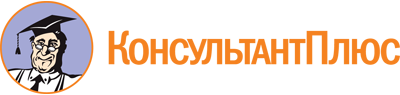 Указ Главы ЧР от 23.01.2015 N 7
(ред. от 09.06.2023)
"О создании Молодежного правительства Чувашской Республики"
(вместе с "Положением о проведении конкурса по формированию Молодежного правительства Чувашской Республики")Документ предоставлен КонсультантПлюс

www.consultant.ru

Дата сохранения: 05.11.2023
 23 января 2015 годаN 7Список изменяющих документов(в ред. Указов Главы ЧР от 13.02.2018 N 15, от 06.08.2018 N 89,от 05.10.2020 N 266, от 09.06.2023 N 71)Список изменяющих документов(в ред. Указов Главы ЧР от 13.02.2018 N 15, от 06.08.2018 N 89,от 05.10.2020 N 266, от 09.06.2023 N 71)Список изменяющих документов(в ред. Указов Главы ЧР от 13.02.2018 N 15, от 06.08.2018 N 89,от 05.10.2020 N 266, от 09.06.2023 N 71)